Agency Name: <<issuingAgencyName>> IFB/RFP Title: <<solicitationTitle>>Contract Monitor: <<contractManagerName>> and <<contractManagerPhoneNumber>> To:	<<offerorCompanyName>>The following deliverable, as required by Project Number (RFP #): <<solicitationNumber>> has been received and reviewed in accordance with the RFP.Title of deliverable:  		 IFB/RFP Contract Reference Number: Section #  	Deliverable Reference ID #  	                                               This deliverable:Is accepted as delivered.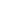 Is rejected for the reason(s) indicated below.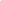 REASON(S) FOR REJECTING DELIVERABLE:OTHER COMMENTS: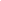 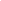 Contract Monitor Signature	Date Signed